บันทึกสำหรับผู้ประเมินเพื่อสรุปผลงาน คุณงามความดี และพฤติกรรมการทำงานข้าราชการครูและบุคลากรทางการศึกษาชื่อ – นามสกุล ...................................................................…………………………………….……..ตำแหน่ง  .........................   วิทยฐานะ ...............................................................................  กลุ่มสาระการเรียนรู้  ...........................................................................................................โรงเรียนธีรกานท์บ้านโฮ่ง จังหวัดลำพูน  สำนักงานเขตพื้นที่การศึกษามัธยมศึกษา  เขต 35ส่วนราชการ   สำนักงานคณะกรรมการการศึกษาขั้นพื้นฐานกระทรวงศึกษาธิการ1. บันทึกสำหรับผู้ประเมินเพื่อสรุปผลงาน คุณงามความดีและพฤติกรรมการทำงานปีงบประมาณ 2559   	    ครั้งที่ 1		    ครั้งที่ 2	ชื่อข้าราชการ .....................................................  ตำแหน่ง ..................  วิทยฐานะ ..............................................   บันทึกสรุปความเห็นเกี่ยวกับผลงานและคุณงามความดี2. ข้อมูลบุคคลของข้าราชการเจ้าของบันทึกประวัติ ชื่อ  ............................................................................	นามสกุล  ....................................................................วัน เดือน ปีเกิด  .........................................................  อายุ  …………………..  ปี	อายุราชการ  ………….……... ปีคุณวุฒิทางการศึกษา        	1) วุฒิปริญญาตรี		……………………………………………………………………..……………………………………………...จากสถาบันการศึกษา 	…………………………………………………………………………………………………..…………………2) วุฒิสูงกว่าปริญญาตรี	………………………..………………………………………………………………………….………………..จากสถาบันการศึกษา	………………………………………………………………………………………………….………………….ปัจจุบันดำรงตำแหน่ง	…………………………..  วิทยฐานะ .………………………………………….…………………………..ตำแหน่งเลขที่ ………..…………………..  รับเงินเดือนในอันดับ  …………………………. ขั้น …………………..….... บาท3. ด้านการจัดกิจกรรมการเรียนการสอน4. บันทึกผลงานและคุณงามความดี     4.1 บันทึกผลงานที่ได้ดำเนินการปีงบประมาณ 2559     ครั้งที่ 1     ครั้งที่ 2        1) หน้าที่ความรับผิดชอบ ซึ่งดำเนินการสำเร็จตามที่ได้รับมอบหมายด้านการสอน             (เลือกอย่างน้อย 2 รหัสวิชาที่สอน) มีดังนี้              - ได้รับมอบหมายให้สอนวิชา................................. ชั้น ................... จำนวน ......... ห้อง ........... คาบ/สัปดาห์               ผลการสอนพบว่า ..........................................................................................................................................	    ………………………………………………………………………………………………………………………………………………………	    ………………………………………………………………………………………………………………………………………………………              ………………………………………………………………………………………………………………………………………………………	    ………………………………………………………………………………………………………………………………………………………    ………………………………………………………………………………………………………………………………………………………    ………………………………………………………………………………………………………………………………………………………- ได้รับมอบหมายให้สอนวิชา................................. ชั้น ................... จำนวน ......... ห้อง ........... คาบ/สัปดาห์               ผลการสอนพบว่า ..........................................................................................................................................	    ………………………………………………………………………………………………………………………………………………………	    ………………………………………………………………………………………………………………………………………………………              ………………………………………………………………………………………………………………………………………………………	    2) รายงานวิจัยในชั้นเรียน เรื่อง....................................................................................................................    ผลการวิจัย...…………………………………………..………………………………………………………………………………………         4.2 บันทึกผลงานที่ได้รับมอบหมายพิเศษ  มีดังนี้
             1) กิจกรรมที่สามารถกำหนดเป็นคาบทำงาน (งานหลัก)               ผลการจัดกิจกรรมประชุม  ...............................................................................................................................
            ผลการจัดกิจกรรมชุมนุม  .................................................................................................................................
            ผลการจัดกิจกรรมกิจกรรมคณะสี .....................................................................................................................
            ผลการจัดกิจกรรมกิจกรรมพัฒนาผู้เรียน กิจกรรม ............................................................................................  ผลการจัดกิจกรรมแนะแนว ..............................................................................................................................  ผลการจัดกิจกรรมจิตอาสา................................................................................................................................                                                                                                       2) กิจกรรมที่ไม่สามารถกำหนดเป็นคาบทำงาน (งานพิเศษ)             
- เป็นครูประจำชั้น ...........................  จำนวนนักเรียน  ....................  คน  
 หน้าที่ที่ได้รับมอบหมายเป็นพิเศษ (ตามโครงสร้างการบริหารงาน)		1) ...........................................................................................................................................................      		2) ........................................................................................................................................................... 		3) ...........................................................................................................................................................4) ...........................................................................................................................................................           	3) รางวัลหรือสิ่งเชิดชูเกียรติและคุณงามความดีความชอบอื่นๆ ที่ได้รับ  	     (* สรุปผลงานที่เห็นว่าโดดเด่น) (หลักฐานประกอบ อาทิ สำเนาเกียรติบัตร / ภาพรางวัล เป็นต้น)             	1) ...........................................................................................................................................................      		2) ........................................................................................................................................................... 		3) ...........................................................................................................................................................4) ...........................................................................................................................................................5. บันทึกพฤติกรรมที่เป็นคุณงามความดี ปีงบประมาณ 2559     ครั้งที่ 1     ครั้งที่ 2ข้าพเจ้าได้บันทึกพฤติกรรม หรือเหตุการณ์สำคัญในการปฏิบัติราชการที่เป็นคุณงามความดีทั้งระดับที่ได้ปฏิบัติตามวินัย จรรยาบรรณ งานในหน้าที่ของข้าพเจ้า ดังนี้  5.1 ปฏิบัติตนตามจรรยาบรรณวิชาชีครู1) จรรยาบรรณต่อตนเอง................................................................................................................................................................................................................................................................................................................................................................................................................................................................................................................................................................................................................................................................................................................................................................................ ............................................................................................................................................................................................ ........................................................................................................................................................................................................................................................................................................................................................................................2) จรรยาบรรณต่อวิชาชีพ................................................................................................................................................................................................................................................................................................................................................................................................................................................................................................................................................................................................................................................................................................................................................................................ ............................................................................................................................................................................................ ........................................................................................................................................................................................................................................................................................................................................................................................ 	3) จรรยาบรรณต่อผู้รับบริการ  ................................................................................................................................................................................................................................................................................................................................................................................................................................................................................................................................................................................................................................................................................................................................................................................ ............................................................................................................................................................................................ ............................................................................................................................................................................................ 	4) จรรยาบรรณต่อผู้ร่วมประกอบวิชาชีพ................................................................................................................................................................................................................................................................................................................................................................................................................................................................................................................................................................................................................................................................................................................................................................................ ........................................................................................................................................................................................................................................................................................................................................................................................	5) จรรยาบรรณต่อสังคม  ................................................................................................................................................................................................................................................................................................................................................................................................................................................................................................................................................................................................................................................................................................................................................................................ ............................................................................................................................................................................................ 5.2  การประพฤติ การปฏิบัติตนตามงานในหน้าที่ความรับผิดชอบ................................................................................................................................................................................................................................................................................................................................................................................................................................................................................................................................................................................................................................................................................................................................................................................ ........................................................................................................................................................................................................................................................................................................................................................................................5.3  หลักสูตรอบรม/สัมมนาที่ทางราชการมอบหมายให้ไปเข้าอบรม/สัมมนา รวมทั้งข้อเสนอการพัฒนาที่ต้องการ ....................................................................................................................................................................................................................................................................................................................................................................................................................................................................................................................................................................................................................................................................................................................................................................................................................................................................................................................................................................................................................................................................................................................................................................................................................................................................................................................................................................5.4 สิ่งที่ต้องพัฒนาเพื่อนำไปจัดทำแผนพัฒนารายบุคคล (ID PLAN)................................................................................................................................................................................................................................................................................................................................................................................................................................................................................................................................................................................................................................................................................................................................................................................ ................................................................................................................................................................................................................................................................................................................................................................................................................................................................................................................................................................................................................................................................................................................................................................................ลงชื่อ...................................................ผู้บันทึกสรุปรายงานฯ           (                                )       ตำแหน่ง .................................................1. 	ผลงานสำคัญหรือโดดเด่นที่ทำสำเร็จหรือเกิดผลดีต่อราชการหรือชุมชนท้องถิ่น(ระบุผลงานที่ทำสำเร็จในช่วงประเมินซึ่งเกิดผลดี             ต่อภารกิจของสถานศึกษา สำนักงานเขตพื้นที่การศึกษา ส่วนราชการ หรือต่อชุมชนท้องถิ่นตามที่เห็นควร)1................................................................................................................................................................................................................................2. .............................................................................................................................................................................................................................3. ............................................................................................................ .................................................................................................................4. .............................................................................................................................................................................................................................5. .............................................................................................................................................................................................................................2. 	คุณงามความดี หรือพฤติกรรม สำคัญที่ปฏิบัติและเกิดประโยชน์ต่อราชการ หรือชุมชนท้องถิ่น(ระบุพฤติกรรมหรือคุณงามความดีที่ข้าราชการปฏิบัติและเกิดประโยชน์ต่อราชการหรือชุมชนท้องถิ่น)1................................................................................................................................................................................................................................2. .............................................................................................................................................................................................................................................................................................................................................3. ............................................................................................................ ................................................................................................................4. .............................................................................................................................................................................................................................5. .............................................................................................................................................................................................................................3. 	ความรู้ ความสามารถ คุณลักษณะที่สำคัญ และการพัฒนารายบุคคล(ระบุคุณลักษณะการปฏิบัติงานที่สำคัญ เช่น              ชอบปฏิบัติงาน ศึกษาค้นคว้าและพัฒนาเรื่องใหม่ ๆ และระบุผลสำเร็จและสิ่งที่ควรพัฒนารายบุคคล)1...............................................................................................................2. ............................................................................................................3. ............................................................................................................ 4. ............................................................................................................    ลงชื่อรองผู้อำนวยการฯกลุ่มบริหารงานบุคคล .................................................  ( นางสาวเขมจิรา  บริภารักษ์ )            วันที่......./........................./..........                        ลงชื่อผู้อำนวยการโรงเรียนธีรกานท์บ้านโฮ่ง                .................................................                ( นายนิพนธ์  แสงเนตร )                                วันที่......./........................./.......... 	ที่รหัสวิชา/รายวิชาจำนวนชั่วโมงต่อสัปดาห์ชั้นจำนวนนร.(ห้อง/ คน)จำนวนนักเรียนพิเศษเรียนร่วม(คน)รวมรวม         - กิจกรรมประชุม ชั้นม. ............ จำนวน ........... ห้อง              - กิจกรรมชุมนุม....................................................           - กิจกรรมคณะสี                                               
         - กิจกรรมพัฒนาผู้เรียน..........................................          - กิจกรรมแนะแนว ชั้นม. ...........           - กิจกรรมจิตอาสา    .....     คาบ /สัปดาห์   .....     คาบ /สัปดาห์
   .....     คาบ /สัปดาห์  
   .....     คาบ /สัปดาห์    .....     คาบ /สัปดาห์   .....     คาบ /สัปดาห์                                                                รวม      …..     คาบ / สัปดาห์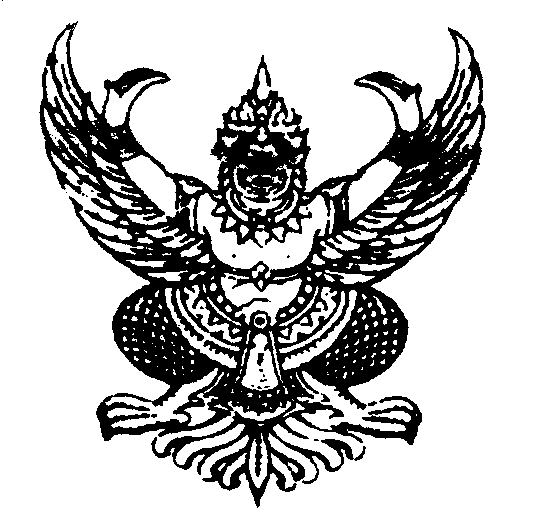 